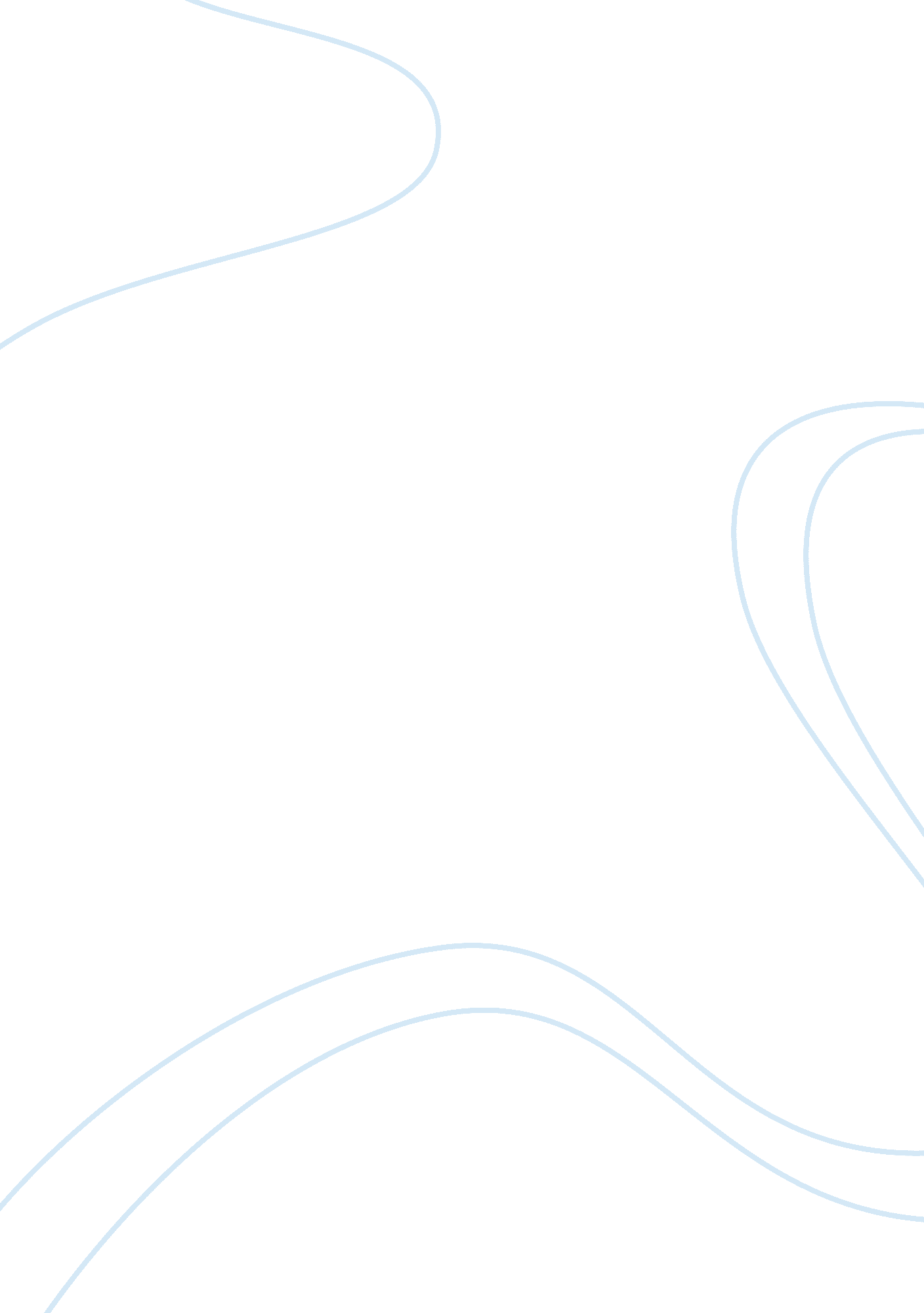 Descriptive essay example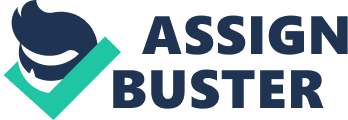 Descriptive Essay Example We all know college is hard; if it were easy, everyone would have a degree and no one would ever ask for help. But here at Crafton Hills College, tutors are available to help out students in any way, so that those who struggle can do well and be successful. These mentors don’t just lecture, they take the time to make sure students understand and comprehend what is being taught. Tutors are at hand for a variety of subjects, some have appointments for one on one time and others are for use at one’s convenience. The best part is, students don’t have to search for a tutor, or post flyers saying “ HELP NEEDED. ” CHC has a Tutoring Center, completely free, which is easy to find and a perfectenvironmentto learn and study. Although Crafton is a large campus, finding classes and certain buildings isn’t so hard with a few directions. In order to find the Tutoring Center, it is necessary to know and understand the layout of the college. The most prominent building on campus is the LRC, Learning Resource Center, where the Tutoring Center, Lecture Hall, Library, Teaching Center and other services are obtainable. The campus is shaped like a long chain, and the LRC is located behind the chain closest to Student Services offices. It is the newest edition on campus, and its appearance is very up to date and modern. The LRC has replaced the old library in an outstanding way. This center is 3 stories tall, with large glass paneled walls on all sides. Entranceways are at use on opposing sides of the building, depending which direction you are coming from. But the main entry is through the large glass double doors on the eastern side of the LRC. Once inside, one will be standing in a grand hallway, with cream marble floors and tall neutral colored walls. There are two doors on the left which lead to an auditorium, and two doors on the right which are bathrooms. Keep walking forward and in view will be a large opening on the right hand side; this is the library. The library can be of great use to students, so let’s take a few moments to look over this area. Besides the Tutoring Center, the library is also very resourceful and entirely useful. It’s filled with computers, private rooms, a small auditorium, a copy room and thousands of books (which are found on the top floor of the LRC). Writing tutors will encourage students to visit the library, especially when it comes to research papers. Now, continuing on to the Tutoring Center, a few more steps and you have reached a set of stairs that lead downward. Down these twenty or so steps is the Tutoring Center. After reaching the bottom, there is a small doorway to the left and a sign that says “ Welcome to the Tutoring Center! ”, as a confirmation that one is indeed in the right place. The Tutoring Center is a large rectangle shaped room, with small separate glass enclosed rooms around the edges. The rooms on the left and right are offices of some professors an instructors, while the back wall has some small rooms for study groups and private tutoring lessons, with one very large room painted bright yellow. A front desk is located to the immediate right once entered. Here is where anyone can receive information about the Tutoring Center and view waiting lists for certain subject tutors; flyers and booklets are also free to take. The center of the room has two long tables with twenty computers on both sides for student use, and on each side of those tables are four small square tables with four chairs each for groups or alone work. These separate tables also have power outlets so students can bring laptops or tablets. A student doesn’t have to make an appointment to see a tutor, they can put their name on the waiting list, or just ask a tutor who is not busy at that moment. Help is always available here. Learning specialists are available for english, math, writing and other specific classes; some tutors are multi subject oriented. Student workshops are also optional for use. This includes MLA/APA format information, note-taking tips, conducting research, study skills, and test-taking strategies. DLA, directed learning activities, can be done as well. These help in strengthening particular english skills and some teachers even accept them as extra credit. Helpful coordinators can be found in the TC who plan summer programs, such as the bridge program, which helps students who are enrolled in pre-req english and math classes; and this helps the tutoring center by bringing in more students. The library is not the only section of the LRC that holds books, the TC has a textbook for every english, math andscienceclass as a reference for CHC students. On busy days, one can find the TC completely filled with students, and still there is available help. Groups of students help others and the tutors are still around for support and confirmation of ideas. People who aren’t proficient in a general field learn through others and eventually can help others with the same problems that they once had. Many students have found the Tutoring Center to be of great use, for many reasons besides tutoring. It’s located right on campus, and is open for most of the school day, which means anyone can stop by before class, after class and in between classes. Despite it’s name, students don’t have to go to the Tutoring Center for tutor help. It’s a great place to study, work on homework, and a few tutors are available for immediate help if there is no time to wait. The center is a student-oriented environment with people dedicated to helping any student with a problems or questions. If some spare time is in hand, stop by the Tutoring Center, so it’s features and helpfulness will be fresh in mind. 